Message from the President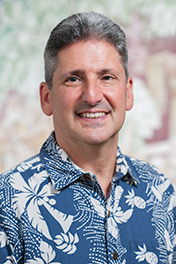 Aloha UH Mānoa Graduates’ Friends and Families,I have every hope and full confidence that the outstanding education your graduate experienced here at UH Mānoa has prepared them for the next steps in improving her or his life as well as lives of family, community and beyond. Some graduates will enter into the workforce, some will commit to community service, and others still will choose to continue formal education. Regardless of where their next steps take them, they will be well-served by the knowledge, skills, and passion developed here to continue growing as lifelong learners.I want to extend my gratitude to all of you who were so instrumental in supporting today’s graduates on their paths to a degree from one of the world’s great universities. Those of us who are fortunate enough to serve here know that UH Mānoa is a truly amazing institution. We attract some of the best and most dynamic students and faculty from across the state, nation, and world. The advantages of our remarkable physical location are strengthened by the teachings of Hawaiʻi’s host culture. Indeed, UH Mānoa is a unique place of learning that is truly like no other. As your graduate has enjoyed the benefits of this inspiring gathering place of diverse people, thinking, and disciplines, we are confident that they will now make a positive contribution to the world around them, at home and abroad.So as your graduates take their places among the leaders of tomorrow, I urge you to reflect on and be proud of what they have accomplished with your help. Today we celebrate not only their great achievements, but we also celebrate your support, sacrifice and dedication that has helped guide them to the stage you will see them walk across today.Thank you and congratulations.David Lassner
PresidentAbove All Nations (2005)
(Commissioned by the University of Hawaiʻi at Mānoa)Donald Reid Womack
Professor, Composition and TheoryUniversity Concert Band
Gwen Nakamura, Assistant Band DirectorAcademic ProcessionAmy Hubbard and Peter Leong
University MarshalsKekeha Solis and Lori Yancura
Floor MarshalsOliHawaiʻinuiākea School of Hawaiian KnowledgeStudent MarshalsRepresentatives:Undergraduate DegreesArchitecture
Thanh Minh NguyenArts, Languages & Letters
Jalen-Rose Condes and Kiara SoaresBusiness
Justina Nguyen Bui and Wrenna Laura DelgadoEducation
Grace-Marie Lopez and Carissa MiyamotoEngineering
Ethan Chee and Jackson XuHawaiian Knowledge
Kristin-Claire KeahiolaloInterdisciplinary Studies
Kainani J. MerrillNatural Sciences
Natalie Choi and Jobert TeppangNursing
Paige Brittany CarpenterSocial Sciences
Sienna M. Andrade and Eunseo NaSocial Work & Public Health
Michela Kennon and Theresa SinYee NgTropical Agriculture and Human Resources
Shaina Fei YoungAdvanced DegreesArts, Languages & Letters – Master’s
Jordan KanemitsuBusiness – Master’s
Terrilynn Leilani Kaluhiokalani SmithEducation – Master’s
Katrina Sandar DelaunayNatural Sciences – Master’s
Brianna OrnelasSocial Sciences – Master’s
Myat Thor ThihaSocial Work & Public Health – Master’s
Kahele A. JoaquinPresidingDavid Lassner
PresidentPresentation of ColorsJoint ROTC Color GuardNational AnthemUniversity Concert Band
Assistant Director NakamuraCheré M. Costales, SoloistHawaiʻi PonoʻīUniversity Concert Band
Assistant Director NakamuraSoloist CostalesWelcome RemarksPresident LassnerAnnouncement of HonorsLaura E. Lyons
Interim Vice Provost for Academic ExcellenceGraduate AddressDannielle A. Farrall
Candidate for Master of Arts in LinguisticsPresentation of Undergraduate CandidatesCandidates for Bachelor’s Degrees from the School of Architecture
Interim Dean William ChapmanCandidates for Bachelor’s Degrees from the College of Arts, Languages & Letters
Dean Peter ArnadeCandidates for Bachelor’s Degrees from the Shidler College of Business
Dean and First Hawaiian Bank Distinguished Professor V. Vance RoleyCandidates for Bachelor’s Degrees from the College of Education
Dean Nathan MurataCandidates for Bachelor’s Degrees from the College of Engineering
Dean Brennon MoriokaCandidates for Bachelor’s Degrees from the Hawaiʻinuiākea School of Hawaiian Knowledge
Dean Jonathan OsorioCandidates for Bachelor’s Degrees in Interdisciplinary Studies
Interim Vice Provost LyonsCandidates for Bachelor’s Degrees from the College of Natural Sciences
Interim Associate Dean Alison SherwoodCandidates for Bachelor’s Degrees from the Nancy Atmospera-Walch School of Nursing
Interim Associate Dean for Academic Affairs Lorrie WongCandidates for Bachelor’s Degrees from the School of Ocean and Earth Science and Technology
Interim Associate Dean for Academic Affairs Judy LemusCandidates for Bachelor’s Degrees from the College of Social Sciences
Dean Denise Eby KonanCandidates for Bachelor’s Degrees from the Thompson School of Social Work and Public Health
Interim Dean Tetine SentellCandidates for Bachelor’s Degrees from the College of Tropical Agriculture and Human Resources
Interim Dean Ania WieczorekConferring of Undergraduate DegreesPresident Lassnerand Michael Bruno, ProvostUndergraduate Name ReadersTammy Hailiʻōpua Baker
Associate Professor of Theatre & Dance & Kumu ʻŌlelo HawaiʻiCraig Howes
Director of the Center for Biographical Research and Professor of EnglishPresentation of Advanced Degree CandidatesCandidates for the Post-Baccalaureate Certificates
Dean Murata and Interim Associate Dean Cecily OrnellesCandidates for Master’s Degrees
Dean Krystyna Aune and Associate Dean Julienne MaedaCandidates for the Juris Doctor Degree
Dean Camille A. Nelson and Associate Dean for Academic Affairs Nicholas MirkayCandidate for the Doctor of Architecture Degree
Interim Dean Chapman and Professor Kevin NuteCandidates for the Doctor of Education
Dean Murata and Interim Associate Dean OrnellesCandidate for the Doctor of Medicine Degree
Associate Dean for Academic Affairs Lee Buenconsejo-Lum andDirector of Student Affairs Lawrence BurgessCandidates for the Doctor of Philosophy Degree
Dean Aune and Associate Dean MaedaConferring of Advanced DegreesPresident Lassner
and Provost BrunoUniversity Alma MaterUniversity Concert Band
Assistant Director NakamuraSoloist CostalesRecessionalUniversity Concert Band
Assistant Director NakamuraHawaiʻi PonoʻīHawaiʻi ponoʻī
Nānā i kou mōʻī
Ka lani aliʻi
Ke aliʻihui (chorus)
Makua lani ē
Kamehameha ē
Nā kaua e pale
Me ka iheHawaiʻi ponoʻī
Nānā i nā aliʻi
Nā pua muli kou
Nā pōkiʻihui (chorus)
Makua lani ē
Kamehameha ē
Nā kaua e pale
Me ka iheHawaiʻi ponoʻī
E ka lāhui ē
ʻO kāu hana nui
E ui ēhui (chorus)
Makua lani ē
Kamehameha ē
Nā kaua e pale
Me ka iheUniversity Alma MaterIn green Mānoa Valley our Alma Mater stands
Where mountain winds and showers refresh her fertile lands;
The flag of freedom beckons above her shining walls,
To larger truth and service our Alma Mater calls.Hawaiʻi, we have gathered within thy wide-flung doors,
As sons and daughters claiming thy freely offered stores;
Our loyal praise we tender, and pledge to hold thy aim,
Till ocean’s far horizons shall hear thy honored name.The University of Hawaiʻi Board of RegentsRandolph G. Moore, ChairAlapaki Nahale-a, Vice ChairErnest Wilson, Vice ChairEugene Bal IIIWayne HigakiRobert Frank WestermanKelli K.K AcopanWilliam F. Haning IIIDiane PalomaLaurie TochikiGabriel LeeThe University of Hawaiʻi AdministrationDavid Lassner, President Debora Halbert, Vice President for Academic StrategyJan Gouveia, Vice President for AdministrationKalbert Young, Vice President for Budget and Finance/Chief Financial OfficerErika Lacro, Vice President for Community CollegesGarret Yoshimi, Vice President for Information Technology/Chief Information OfficerCarrie K. S. Okinaga, Vice President for Legal Affairs/University General CounselVassilis l. Syrmos, Vice President for Research and InnovationTim Dolan, Vice President for AdvancementThe University of Hawaiʻi at Mānoa AdministrationDavid Lassner, PresidentMichael Bruno, ProvostLaura E. Lyons, Interim Vice Provost for Academic ExcellenceSandy French, Chief Business OfficerChristopher Sabine, Vice Provost for Research and ScholarshipLori Ideta, Interim Vice Provost for Student SuccessNikki Chun, Vice Provost for Enrollment ManagementUniversity of Hawaiʻi at MānoaThe University of Hawaiʻi at Mānoa was founded in 1907 as a college of agriculture and mechanical arts on the island of Oʻahu. With the establishment of the College of Arts and Sciences in 1920, the College of Hawaiʻi became a university, and in 1972, the flagship campus officially became the University of Hawaiʻi at Mānoa. Today, Mānoa is a land-, sea- and space-grant research institution. There are 14 colleges & schools with 243 degree programs. The campus continues to be one of the nation’s most diverse with 128 countries and regions represented and an ethnically heterogeneous student population, unparalleled by any mainland institution and rooted in the traditions and values of our host culture. Academic ProcessionThe academic regalia worn by scholars at commencement dates back to the early European institutions of the Middle Ages. Today, the color and design of the hoods and tassels worn by graduates reflect the level of degree, field of study and institution from which the degree is earned. At the University of Hawaiʻi, the doctor’s hood is slightly longer than the master’s, and the trimming around the neck is wider. The lining is green with two white chevrons and blue trim.Ceremonial KoʻoMaces in the Western academic tradition denote authority, and are carried by the academic officer in charge of academic processions. In a manner common to Hawaiian and Pacific island cosmology, two complementary koʻo (meaning support, brace, or wand), supporting symbolic male and female mana replace the old university maces. The male koʻo represents water, knowledge, and humility, while the female koʻo represents fire, empowerment and wisdom. Today, the koʻo are displayed in front of the stage where the degrees are conferred.Ceremonial KālaʻauAt the University of Hawaiʻi at Mānoa, faculty marshals usher Mānoa graduates into the commencement exercises holding wooden batons called kālaʻau that were created by student artist Richard Kupihea Romero using the hala tree as his inspiration. In the Hawaiian culture, hala is a symbol of passing and passage. Whether from womb to birth, from life to death, or from apprenticeship to mastership, the hala has been used by native Hawaiians for generations to mark rites of passage. In his rendering, Kupihea has produced one male and one female kālaʻau. The feminine aspect of the hala is indicated by the female, pineapple shaped hua atop a cluster of hala leaves. The hīnano flower depicts the male aspect of the hala and it also sits atop a cluster of hala leaves. The handles of the kālaʻau are carved in a moena pattern (weaved hala leaves) for the female, and ulehale (stripped and pounded hala root used for cordage) for the male. Both the material (koa) and carving of the kalaʻau reflect the connection to the ceremonial koʻo.The University of Hawaiʻi Foundation(see Spring 2022 semester)The University of Hawaiʻi Alumni Relations(see Spring 2022 semester)Members of the audience are asked to remain in their seats while photographing individual candidates and to remain in their places until the end of the recessional. Friends and family members may greet graduates near the appropriate alphabetical signs at the Clarence T. C. Ching Complex (A–K) and the Les Murakami Stadium (L–Z). Please observe that this is a smoke-free campus.A color photograph is taken as each graduate receives a diploma scroll. A proof will be sent by email to graduates. Direct all questions to PictureMan of Hawaiʻi at cs@pmoh.com.Programs containing a list of the graduates are available by emailing graduate@hawaii.edu.The University of Hawaiʻi is an equal opportunity/affirmative action institution.Ushers provided by Shidler Global Leaders.Flowers provided by Lyon Arboretum.